The Victoria ISD Education Foundation presentsCOMEDIANKEVIN NEALONEmmy and SAG-nominated actor, comedian, and author Kevin Nealon is best known for his nine-year stint as a cast member of NBC’s Saturday Night Live and has received critical acclaim for his role in the Showtime series Weeds. Kevin most recently starred on the CBS-TV comedy series Man With A Plan, produces and hosts the digital series Hiking with Kevin, and tours his stand-up globally.Saturday, February 11, 2023   ●    Victoria Fine Arts CenterPLEASE PRINT CLEARLY OR TYPEGIVING LEVELS	Rolling in the Aisles Sponsor $10,000* 	Belly Laugh Sponsor $5,000*		Laugh Out Loud Sponsor $2,500*   	Giggle Sponsor $1,000*  Chuckle Sponsor $500*Logo must be submitted electronically. The preferred digital format is 300 dpi JPEG or PDF.Email logo to robin.harkey@visd.netMETHOD OF PAYMENT 	Check Enclosed (made payable to the VISD Education Foundation)	Credit Card	Card Type:        Visa            MasterCard            Discover            Amex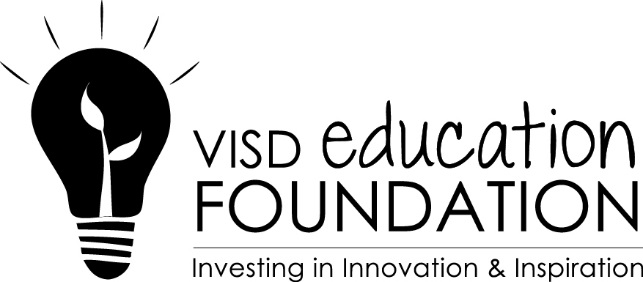 PLEASE EMAIL OR MAIL FORM AND PAYMENT TO: robin.harkey@visd.net Victoria ISD Education Foundation P. O. Box 1759 Victoria TX 77902Tickets will be sent to sponsors.THANK YOU FOR YOUR SUPPORT!The Victoria ISD Education Foundation is a tax-exempt 501 (c) (3) non-profit organization. Federal Tax ID # 74-2597286Sponsor Name (as you want it to appear):Sponsor Name (as you want it to appear):Sponsor Name (as you want it to appear):Sponsor Name (as you want it to appear):Contact:Contact:Contact:Address:Address:Address:City:State: Zip:PhonePhoneEmail:Card #:Exp. Date:Exp. Date:Exp. Date:Sec. Code:Sec. Code:Sec. Code:Name on Card (print):Name on Card (print):Name on Card (print):Name on Card (print):Billing Address:Billing Address:Billing Address:City:Zip:Signature:Signature: